СИЛАБУС НАВЧАЛЬНОЇ ДИСЦИПЛІНИ«Технологія розробки і реалізації туристичного продукту»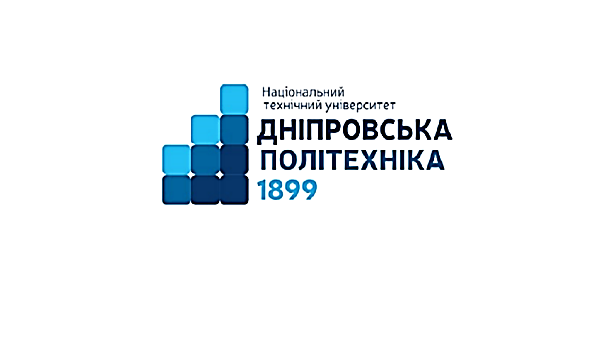 Кафедра, що викладає: Туризму та економіки підприємстваСторінка курсу в ДО НТУ «ДП»: https://do.nmu.org.ua/course/view.php?id=4723Консультації: за окремим розкладом, погодженим зі здобувачами вищої освіти.Онлайн-консультації: електронна поштаАнотація до курсу		Розробка і реалізація туристичного продукту — складний, багатоступінчастий процес, що вимагає комплексного, системного аналізу і здійснюється при виконанні низки умов: проведення маркетингового дослідження ринку для визначення потенційного споживчого попиту на різні види туристичного продукту; розгляд видів, форм, елементів туристичного продукту, аналіз реальних витрат на розробку і реалізацію передбачуваного до продажу туристичного продукту; оцінювання економічної ефективності й доцільності розробки туристичного продукту на основі даних про його передбачувані доходи і витрати. Дисципліна «Технологія розробки і реалізації туристичного продукту» вивчається на четвертому році навчання бакалаврів ОП «Туризм» і має практичну зорієнтованість для використання набутих результатів навчання в подальшій професійній діяльності2. Мета та завдання навчальної дисципліниМета дисципліни – формування у студентів знань про технологію та організаційні особливості туристичної діяльності, а саме: нормативну базу туристичної діяльності, технологію проектування та просування туристичного продукту, соціально-психологічні особливості сприйняття туристичного продукту.Результати навчання:Знати принципи і методи організації обслуговування туристів в діяльності туристичних підприємствВміти застосовувати базові технології обслуговування туристівВолодіти методами і прийомами дослідження та прогнозування туристичного попиту та пропозиції, а також володіти поняттям життєвого циклу туристичного продуктуПроектувати та просувати туристичний продукт із врахуванням поточної та перспективної ринкової кон’юнктури Розробляти та реалізовувати збутову стратегію туристичного підприємства для широкого кола туристичних продуктівІдентифікувати туристичну документацію та вміти правильно нею користуватися при розробці та проектуванні туристичного продуктуРозуміти принципи, процеси і технології організації роботи суб’єкта туристичного бізнесу при розробці та реалізації туристичного продуктуОрганізовувати та управляти діяльністю технологічних підсистем суб’єкта туристичного бізнесуЗастосовувати набуті знання для обґрунтування управлінських рішень щодо конкурентної, збутової та цінової політик туристичного підприємства за різних практичних ситуацій4. Структура курсу5. Технічне обладнання та/або програмне забезпеченняНа лекційних заняттях обов’язково мати з собою ґаджети з можливістю підключення до Інтернету. Технічні засоби навчання. Дистанційна платформа Мoodlе.6. Оцінювання результатів навчанняСертифікація досягнень студентів здійснюється за допомогою прозорих процедур, що ґрунтуються на об’єктивних критеріях відповідно до «Положення про оцінювання результатів навчання здобувачів вищої освіти НТУ «Дніпровська політехніка»», https://www.nmu.org.ua/ua/content/activity/us_documents/Regulations_on_evaluation_of_educational_results.pdfДосягнутий рівень компетентностей відносно очікуваних, що ідентифікований під час контрольних заходів, відображає реальний результат навчання студента за дисципліною.6.1. ШкалиОцінювання навчальних досягнень студентів НТУ «ДП» здійснюється за рейтинговою (100-бальною) та інституційною шкалами. Остання необхідна (за офіційною відсутністю національної шкали) для конвертації (переведення) оцінок мобільних студентів.Шкали оцінювання навчальних досягнень студентів НТУ «ДП»Кредити навчальної дисципліни зараховуються, якщо студент отримав підсумкову оцінку не менше 60-ти балів. Нижча оцінка вважається академічною заборгованістю, що підлягає ліквідації.6.2. Здобувачі вищої освіти можуть отримати підсумкову оцінку з навчальної дисципліни на підставі поточного оцінювання знань за умови, якщо набрана кількість балів з поточного тестування та самостійної роботи складатиме не менше 60 балів.Поточна успішність складається з успішності за дві контрольні роботи (кожна максимально оцінюється у 30 балів), оцінок за виконання практичних робіт (40 балів). Отримані бали за контрольні роботи та практичні  роботи додаються і є підсумковою оцінкою за вивчення навчальної дисципліни. Максимально за поточною успішністю здобувач вищої освіти може набрати 100 балів.6.3. Критерії оцінювання письмової контрольної роботи: 25 тестових завдань з чотирма варіантами відповідей, 1 правильна відповідь оцінюється у 2 бали.Відкрите питання – 1 правильна відповідь оцінюється в 10 балів, причому:10 балів – повна відповідність еталону, наведення прикладів з додаткової літератури8-9 балів – відповідність еталону, припускаються незначні помилки в граматиці та/або орфографії.6-7 балів – відповідь в цілому відповідає еталону із незначними зауваженнями, помилки в граматиці та/або орфографії, 4-5 балів – відповідність еталону із зауваженнями, помилки в структурі відповіді;2-3 бали – зміст відповіді має стосунок до предмету запитання, проте не відповідає еталону, містить суттєві граматичні та орфографічні помилки, які ускладнюють розуміння тексту або викривляють зміст повідомлення.1 бал – наявність текстової відповіді, яка не відповідає еталону, та/або не має стосунку до предмету запитання, містить суттєві граматичні та орфографічні помилки, які ускладнюють розуміння тексту або викривляють зміст повідомлення.Критерії оцінювання ситуаційних вправ та задач доводяться викладачем до відома здобувачів вищої освіти перед початком кожного заняття у вигляді правил та умов отримання оцінки. 7. Політика курсу7.1 Політика щодо академічної доброчесностіАкадемічна доброчесність здобувачів вищої освіти є важливою умовою для опанування результатами навчання за дисципліною і отримання задовільної оцінки з поточного та підсумкового контролів. Академічна доброчесність базується на засудженні практик списування (виконання письмових робіт із залученням зовнішніх джерел інформації, крім дозволених для використання), плагіату (відтворення опублікованих текстів інших авторів без зазначення авторства), фабрикації (вигадування даних чи фактів, що використовуються в освітньому процесі). Політика щодо академічної доброчесності регламентується «Положенням про систему запобігання та виявлення плагіату у Національному технічному університеті «Дніпровська політехніка»», http://surl.li/alvis та Кодексом академічної доброчесності Національного технічного університету «Дніпровська політехніка», http://surl.li/alneb  У разі порушення здобувачем вищої освіти академічної доброчесності (списування, плагіат, фабрикація), робота оцінюється незадовільно та має бути виконана повторно. При цьому викладач залишає за собою право змінити тему завдання.7.2 Комунікаційна політикаЗдобувачі вищої освіти повинні мати активовану університетську пошту. Обов’язком здобувача вищої освіти є перевірка один раз на день (щодня) поштової скриньки на Офіс365 та відвідування групи у Telegram-каналі. Рекомендуємо створити профілі та підписатися на сторінки кафедр маркетингу, туризму та економіки підприємства в соціальних мережах Facebook, Instagram. Усі письмові запитання до викладачів стосовно курсу мають надсилатися на університетську електронну пошту. 7.3. Політика щодо перескладанняРоботи, які здаються із порушенням термінів без поважних причин оцінюються на нижчу оцінку. Перескладання відбувається із дозволу деканату за наявності поважних причин (наприклад, лікарняний).7.4. Відвідування занятьДля здобувачів вищої освіти денної форми відвідування занять є обов’язковим. Поважними причинами для неявки на заняття є хвороба, участь в університетських заходах, відрядження, які необхідно підтверджувати документами у разі тривалої (два тижні) відсутності. Про відсутність на занятті та причини відсутності здобувач вищої освіти має повідомити викладача або особисто, або через старосту. Якщо здобувач вищої освіти захворів, ми рекомендуємо залишатися вдома і навчатися за допомогою дистанційної платформи. Здобувачу вищої освіти, чий стан здоров’я є незадовільним і може вплинути на здоров’я інших здобувачів вищої освіти, буде пропонуватися залишити заняття (така відсутність вважатиметься пропуском з причини хвороби). За об’єктивних причин (наприклад, міжнародна академічна мобільність) навчання може відбуватись дистанційно – в онлайн-формі, за погодженням з викладачем.7.5 Політика щодо оскарження оцінюванняЯкщо здобувач вищої освіти не згоден з оцінюванням його знань він може оскаржити виставлену викладачем оцінку у встановленому порядку.7.6 БонусиЗдобувачі вищої освіти, які регулярно відвідували лекції (мають не більше двох пропусків без поважних причин) та приймають участь у конференціях, конкурсах тощо отримують додатково 2 бали до результатів оцінювання до підсумкової оцінки.7.7 Участь в анкетуванніНаприкінці вивчення курсу та перед початком сесії здобувачу вищої освіти буде запропоновано анонімно заповнити електронні анкети, що розміщено на сайті кафедри маркетингу:https://forms.office.com/Pages/ResponsePage.aspx?id=p4K7bIuPIU6JIujdHwPmNsbMRMqEYNtIpXFCoj4k6U9UNTJNUlFEMjUwTDZYNVpBUFo0T1dUNkhESi4u , кафедри туризму та економіки підприємства та у Microsoft Forms Office 365, які буде розіслано на Ваші університетські поштові скриньки. Заповнення анкет є важливою складовою Вашої навчальної активності, що дозволить оцінити дієвість застосованих методів викладання та урахувати Ваші пропозиції стосовно покращення змісту навчальної дисципліни «Технологія розробки і реалізації туристичного продукту».8. Методи навчанняЗастосовуються проблемні, інтерактивні, контекстні технології навчання. На практичних заняттях застосовуються кейс-метод, порівняння, ситуаційні завдання, ділові ігри, практичні задачі для розв’язання, підготовка презентацій з використанням сучасних програмних засобів. Широко застосовується перегляд й обговорення відео-матеріалів з урахуванням можливості саморозкриття студентами своїх цілей, переваг і здібностей. 9. Рекомендовані джерела інформації1. Байлик С.І.,Сегеда І.В. Технологія туристської діяльності. Конспект лекцій. Харків: ХНАМГ.2007.-139с. 2. Кифяк В. Ф. Організація туризму: Навч. посібник /В. Ф. Кифяк. - Чернівці: Книги - ХХІ, 2011.-344 с.3. Любіцева О.О. Ринок туристичних послуг. К.:Альтерпрес.2002.-436с. 4. Ващишин М. Правове регулювання туристичної діяльності: навч.- метод. посібник / М.Ващишин. – Л.: ПП Сорока Т.Б., 2014. – 168 с.5. Мальська М. П. Туристичний бізнес: теорія та практика: Навч. посібник для студ. внз / М. П. Мальська, В. В. Худо. - К.: Центр учбової літератури, 2007. - 424 с. 6. Матвієнко А.Т. Технологія та організація туристичної діяльності: Навч. посібник / А.Т. Матвієнко, В.Г. Цись. – К.: Кондор, 2015. – 120 с.7. Методичні рекомендації для виконання практичних робіт з дисципліни «Технологія розробки і реалізації туристичного продукту» для студентів спеціальності 242 «Туризм» / Уклад.: М.В. Бєлобородова. – Д.: НТУ «Дніпровська політехніка», 2021. – 56 с. 	[Електронний ресурс]8. Методичні рекомендації до виконання курсової роботи з дисципліни «Технологія розробки і реалізації туристичного продукту» для студентів спеціальності 242 «Туризм» / Уклад.: М.В. Бєлобородова. – Д.: НТУ «Дніпровська політехніка», 2021. – 35 с. [Електронний ресурс]9. Михайліченко Г.І. Організація туристичних подорожей: навч. Посібник. К.: нац..торг.- екон. Ун-т, 2011. 10. Опорний конспект лекцій з дисципліни «Технологія розробки і реалізації туристичного продукту» для студентів спеціальності 242 «Туризм» / Уклад.: М.В. Бєлобородова. – Д.: НТУ «Дніпровська політехніка», 2021. – 146 с. [Електронний ресурс]11. Роглєв Х.Й.,Маркелов В.Л. Організація обслуговування в готельних комплексах (на прикладі готельного комплексу «Братислава»):Посібник./За ред..канд.соц.наук.доц.КУТЄП Мініч І.М.-К.:КУТЄП,2004.-163с. 12. Роїна О.М.Туристична діяльність. Нормативна база./К.:КНТ,2005.-448с. 13. Федорченко В.К., Мініч І.М., Туристський словник-довідник: Навчальний посібник.- К.:Дніпро,2000.-160с.14. UNWTO Tourism Definitions. UNWTO, Madrid, 2019 – 55 p. DOI: https://doi.org/10.18111/9789284420858.ІНФОРМАЦІЙНІ РЕСУРСИ	1. Державна служба статистики України [Електронний ресурс]. – Режим доступу: http://www.ukrstat.gov.ua/.	2. Національна бібліотека ім. В.І. Вернадського [Електронний ресурс]. – Режим доступу: http://www.nbuv.gov.ua/.	3. Технології індустрії гостинності для керівників – навчальний онлайн-курс академії національної туристичної організації України [Електронний ресурс]. – Режим доступу: https://courses.prometheus.org.ua/courses/course-v1:Prometheus+TOUR101+2021_T1_8/about	4. Управління дестинаціями і роль DMO – навчальний онлайн-курс академії національної туристичної організації України [Електронний ресурс]. – Режим доступу: https://courses.prometheus.org.ua/courses/course-v1:Prometheus+TOUR101+2021_T1_9/about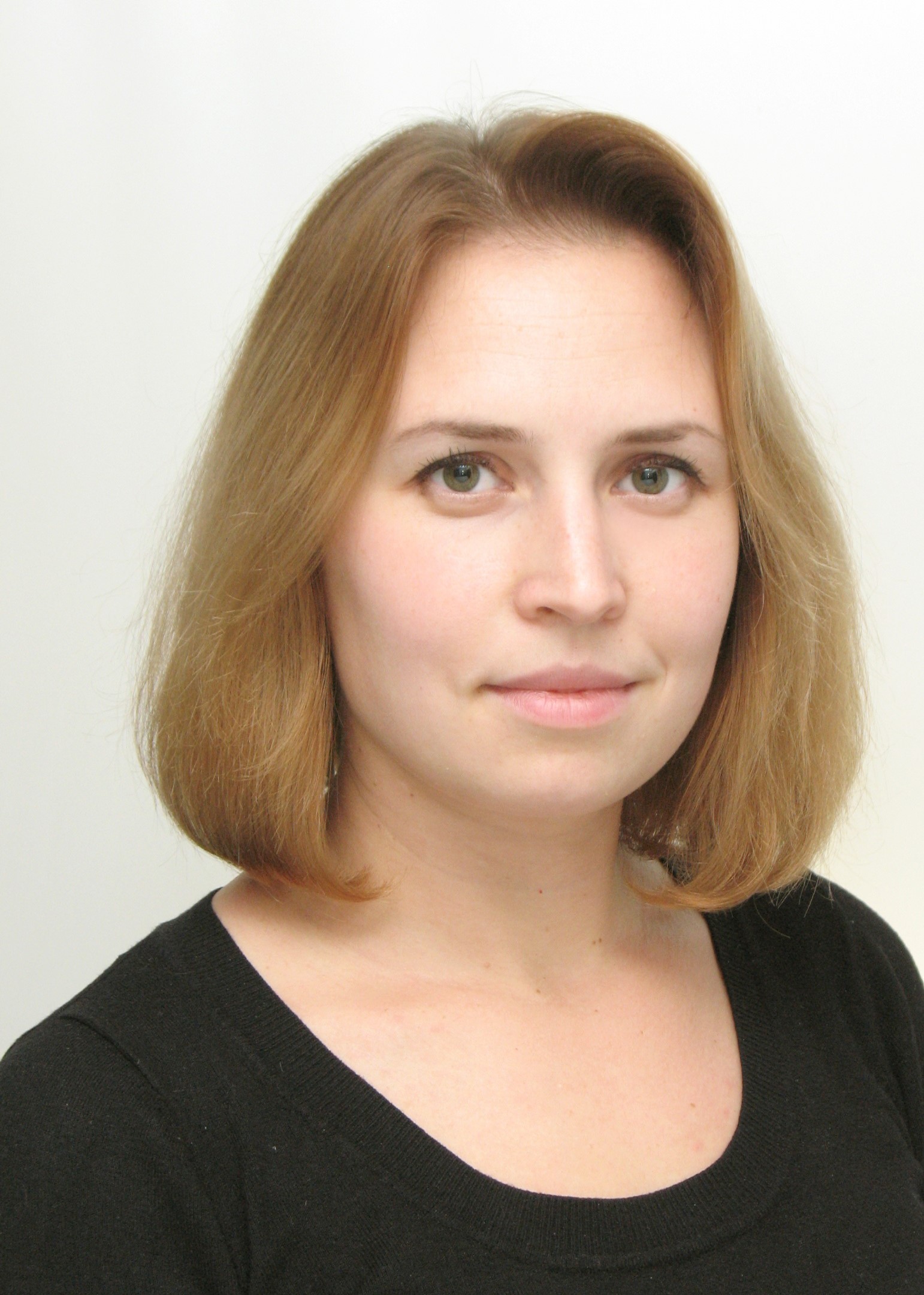 Інформація про викладача: Бєлобородова Марія ВалеріївнаДоцент кафедри туризму та економіки підприємства, професор, кандидат економічних наукПерсональна сторінкаhttps://ep.nmu.org.ua/ua/teachers/beloborodova.phpE-mail: Bieloborodova.M.V@nmu.oneТема 1. Туристичний продукт: загальні положення1.1 Поняття туристичного продукту1.2 Особливості туристичного продукту1.3 Життєвий цикл туристичного продуктуТема 2. Сутність туристичної пропозиції2.1 Цілі туристичної компанії 2.2 Технологія виробництва туристичного продукту2.3 Часові параметри виробництва туристичного продукту 2.4 Витрати виробництва і пропозиція туристичного продукту2.5 Еластичність туристичної пропозиції.Тема 3. Етапи проектування туристичного продукту3.1. Дослідження в туризмі. 3.2 Співвідношення запитів туристів із можливостями дестинації. 3.3. Розробка туристичного маршруту. 3.4. Правила складання програми перебуванняТема 4. Ринок туристичних послуг: основні поняття4.1 Поняття рівноваги та механізм попиту-пропозиції 4.2 Зрушення точки ринкової рівноваги 4.3 Рівновага на туристичному ринку в динаміці4.4 Туризм в контексті загальноекономічної рівновагиТема 5. Туристичний продукт деяких секторів ринку5.1 Пропозиції та витрати авіаперевезень 5.2 Пропозиції та витрати круїзів 5.3 Пропозиції та витрати розміщення 5.4 Пропозиції та витрати туроператорського секторуТема 6. Потенціал світового ринку туристичних послуг6.1 Еволюція ринкових технологій 6.2 Навколишнє середовище та його вплив на розвиток ринку туристичних послуг 6.3 Перспективи розвитку видів туристичної діяльності 6.4 Постачальники в туризмі: тенденції та прогнозиТема 7 Роль персоналу туристичної компанії у просуванні туристичного продукту7.1. Дизайн роботи персоналу 7.2. Підбір, мотивація, оцінювання персоналу. 7.3. Корпоративна культура туристичного підприємства. 7.4. Управління талантамиТема 8. Система досліджень в туризмі8.1 Суть, типи і напрямки досліджень в туризмі 8.2 Етапи та форми організації досліджень 8.3 Методи збору туристичної інформації 8.4 Дослідження ринку туристичних послуг 8.5 Дослідження конкурентів 8.6 Дослідження споживачів туристичних послугТема 9. Сегментація ринку в туризмі та цінова політика туристичних підприємств9.1 Поняття та методи сегментації ринку туристичних послуг 9.2 Сегментація туристичного ринку по декількох ознаках 9.3 Позиціювання туристичного продукту 519.4 Ціна в комплексі маркетингу туристичного підприємства 9.5 Фактори та цілі ціноутворення 9.6 Методи ціноутворення в туризмі 9.7 Вибір та реалізація цінової стратегіїТема 10. Збутова стратегія туристичних підприємств10.1 Формування збутової стратегії туристичними підприємствами 10.2 Канали збуту туристичного продукту 10.3 Вибір посередників та напрямки співпраці з нимиТема 11. Комунікації та управління конфліктами при продажі туристичного продукту11.1. Сутність керування конфліктами та їх діагностика. 11.2. Методи регулювання конфліктів в туристичній діяльності. 11.3. Моделі і стилі виходу з конфлікту. 11.4. Технології врегулювання конфліктів при реалізації туристичного продукту.Тема 12. Управління туристичним продуктом12.1 Брендинг туристичного продукту12.2. Робота із контрагентами 12.3. Ключові фактори успіху туристичної компаніїПРАКТИЧНІ ЗАНЯТТЯ1. Туристичний продукт та його складові2. Життєвий цикл туристичного продукту та його особливості. Прибутковість туристичного продукту.3.  Програма туру як основний вид туристичного продукту. 4. Визначення економічної ефективності туристичного продукту5. Проектування туристичних послуг6. Дослідження сильних та слабких сторін туристичного продукту7. Управління збутом туристичного продукту8. Договірна робота. Договір на надання туристичних послуг. Ваучер.9. Кастомізація збутової діяльності туристичної компанії10. Робота із конфліктами в збутовій діяльності туристичного підприємства.11. Проектування та збут туристичного продукту: ситуаційні задачіРейтинговаІнституційна90…100відмінно / Excellent74…89добре / Good60…73задовільно / Satisfactory0…59незадовільно / FailПідсумкове оцінювання (якщо здобу-вач вищої освіти набрав менше 60 балів та/або прагне поліпшити оцінку)Екзамен відбувається у формі письмової роботи, білети являють 25 тестових запитань, 5 відкритих запитань.Кожний тест має один правильний варіант відповіді. Правильна відповідь на запитання тесту оцінюється у 2 бали.Правильна відповідь на відкрите запитання оцінюється у 10 балів. Відкриті запитання оцінюються шляхом співставлення з еталонними відповідями. Максимальна кількість балів за залік: 100Практичні заняттяСитуаційні вправи, де відпрацьовуються навички індивідуальної та командної роботи. Розв’язання задач.Максимально оцінюються у 40 балів (8 занять×5 балів/заняття).Контрольні роботиОхоплюють матеріали лекційного курсу. Містять тести. Кожна максимально оцінюється у 30 балів.